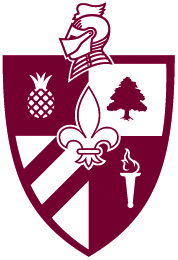 BELLARMINE UNIVERSITYAPPLICATION FOR SABBATICAL LEAVEApplications are due no later than the second Friday of November to Anne Bucalos in Academic AffairsCOMPLETE THE FOLLOWING SIX (6) SECTIONS [responses should be specific; application should not exceed 4 pages, excluding chair/dean letter(s)].STATE THE PURPOSE OF THE SABBATICAL:

DESCRIBE THE BACKGROUND OR CONTEXT FOR AND SPECIFIC GOALS OF THE SABBATICAL:

DETAIL HOW YOUR PROPOSAL MEETS THE CRITERIA ESTABLISHED FOR SABBATICAL LEAVE AWARDS AS OUTLINED IN 7.8.4.3 (A): [“In general, a sabbatical is intended as an opportunity to engage in research or to engage in activities that advance one’s knowledge within a discipline, enhance the academic endeavors of the University, or lead to a greater appreciation of aesthetic value.”]; if applicable, its relationship to your program’s curriculum and/or teaching can also be noted.

PROVIDE DOCUMENTATION OF SOURCES OF INTERNAL AND EXTERNAL SUPPORT FOR THE PROPOSAL (Note:  the sabbatical application should include documentation of support from the appropriate chair and dean): DESCRIBE THE APPLICANT’S CURRENT STANDING IN THE UNIVERSITY (rank, administrative status/position, number of years at university):


DESCRIBE HOW THE SABBATICAL WILL BE EVALUATED AND SPECIFIC OUTCOMES:

After completing this form, please save the document and submit it as an email attachment to the following address. facdev@bellarmine.edu*Specific requirements of sabbatical leave may be found in Chapter 7.8.4.3 of the University’s policies and procedures.Name:Position:Date Form is Submitted:Date of Proposed SabbaticalDate of Proposed SabbaticalDate of Proposed SabbaticalDate of Proposed SabbaticalDate of Proposed SabbaticalYearSemesterYearSemester